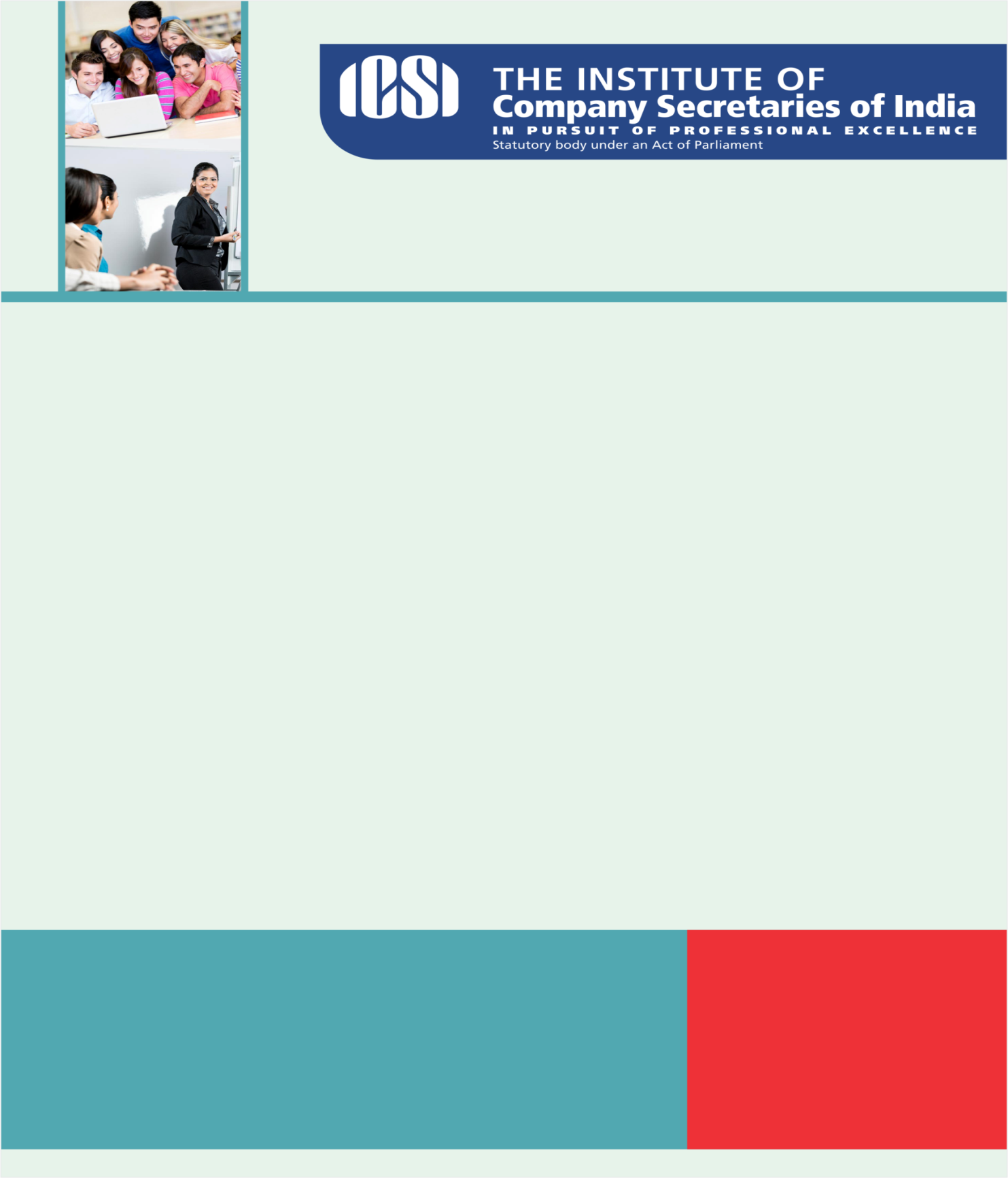 “Predicting rain doesn’t count. Building arks does”………                                                              -  Warren BuffetKnowledge Appraise FAQ for startup IndiaRegulatory UpdatesMCACompanies (Accounting Standards) Amendment Rules, 2016Companies (Indian Accounting Standards) Amendment Rules, 2016Companies (Auditor's Report) Order, 2016Companies (Removal of Difficulties) 2nd Order, 2016Companies (Removal of Difficulties) First Order, 2016Companies (Share Capital and Debentures) 2nd Amendment Rules, 2016SEBI Circular: Cyber Security and Cyber Resilience framework of National Commodity Derivatives ExchangesRBI: External Commercial Borrowings (ECB) – Revised frameworkICSI NewsRemoval of stakeholder’s issues pertaining to MCA21 e-Governance ProjectNational Seminar NCLT and NCLAT at Chandigarh on 02-04-2016.ICSI-CCGRT Integrated Company Secretary Course Batch (2016-19) Instructions for filling up the form ProspectusTraining Programme for Peer Reviewers at Noida on 03.04.2016The Institute of Company Secretaries of India (ICSI) Signs MoU Under the ICSI Study Centre SchemeDubai Global Convention 2016Legal Term“Tortum”Civil wrong actionable without contract.Market Indices (at 12:34 AM) 
Kindly send your feedback/suggestions regarding CS updates at csupdate@icsi.eduFor Previous CS UPDATE(S) visit :  http://www.icsi.edu/Member/CSUpdate.aspxIf you are not receiving the CS update, kindly update your e-mail id with Institute’s database by logging on ICSI website. SENSEX25,408 (69.72)NIFTY 7,757 (21.85)GOLD (MCX) (Rs/10g.) 28,432 (25.00)USD/INR66.29 (-0.10)